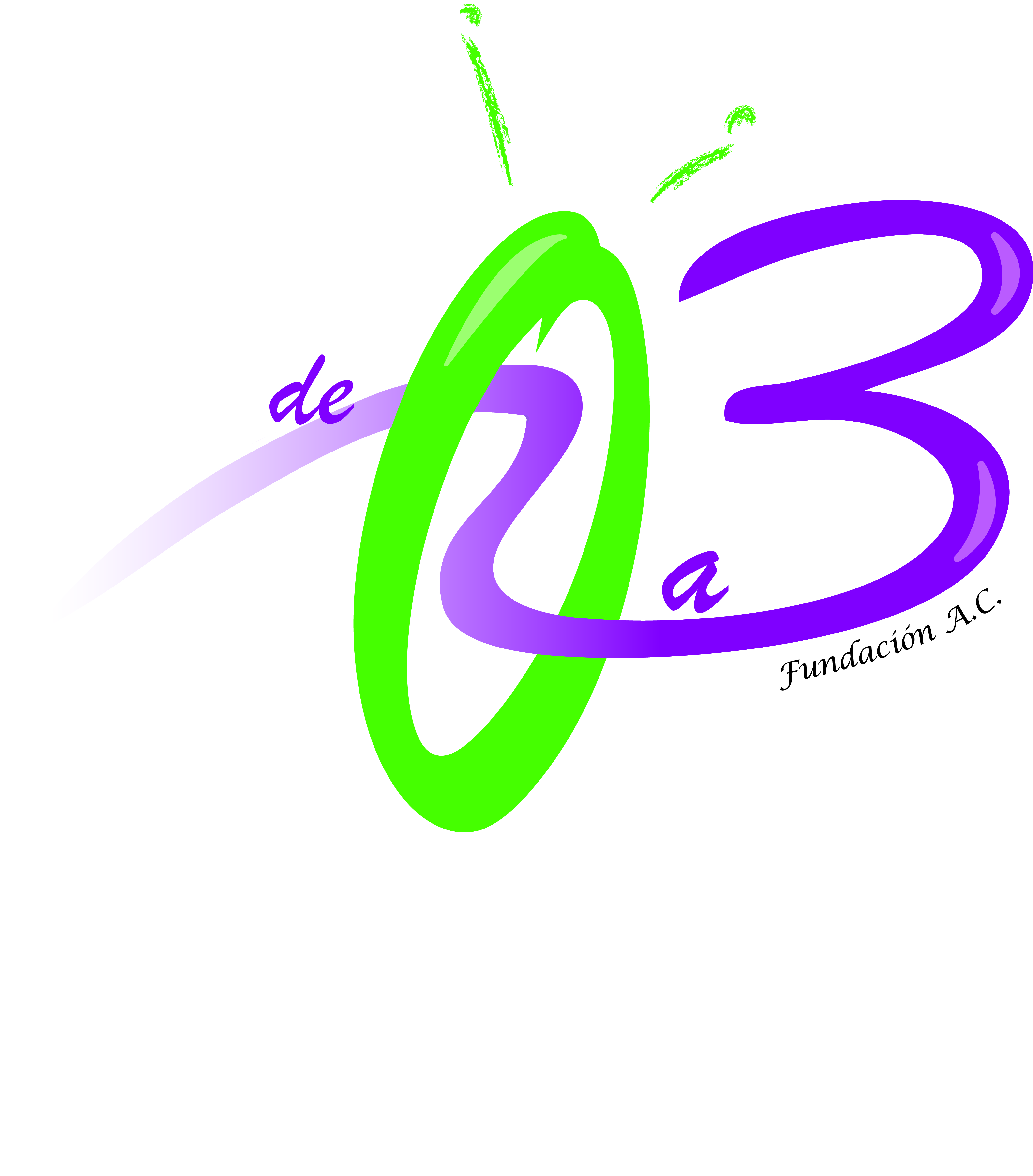 PROGRAMACIÓN  CLASEFecha: ________________________Facilitadora: __________________________________         Grupo: Básico/Intermedio/AvanzadoACTIVIDADOBJETIVOMATERIALMÚSICAOBSERVACIONES1. Comentarios de la semana pasada2. Relajación de adultos3. SaludoDEI: ¿Cómo te llamas…..?4.  Calentamiento niños5.6. 7. 8. 9. 10. 11.  DespedidaCRECER:” Les damos la despedida……..”